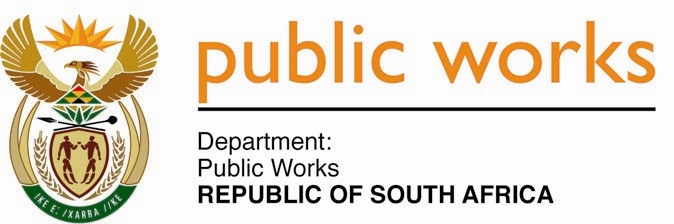 MINISTRY PUBLIC WORKSREPUBLIC OF SOUTH AFRICA Department of Public Works l Central Government Offices l 256 Madiba Street l Pretoria l Contact: +27 (0)12 406 2034 l +27 (0)12 406 1224Private Bag X9155 l CAPE TOWN, 8001 l RSA 4th Floor Parliament Building l 120 Plain Street l CAPE TOWN l Tel: +27 21 468 6900 Fax: +27 21 462 4592 www.publicworks.gov.za NATIONAL ASSEMBLYWRITTEN REPLYQUESTION NUMBER:					        		3410 [NW3899E]INTERNAL QUESTION PAPER NO.:					No. 39 of 2018DATE OF PUBLICATION:					        		09 NOVEMBER 2018DATE OF REPLY:								03 DECEMBER 20183410.	Dr M J Figg (DA) asked the Minister of Public Works: Whether his department intends to repair the damage to a fence on Plot 135 Allan Road, Glen Austin, Midrand that belongs to his department; if not, why not; if so, by what date?												NW3899E_________________________________________________________________________The Minister of Public WorksREPLY:	The State property on Plot 135 Allan Road, Glen Austin, in Midrand, is enclosed (boundary) with palisade walls. The Department conducted a site inspection of Plot 135 Allan Road on the 13th of November 2018 and during the inspection there were no signs of damages to the palisade walls.